Name __________________________	  Two Point Activity Crossword puzzle- used at  least 10 of our vocabulary terms (Handout Graph paper)Puzzle 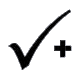 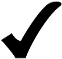 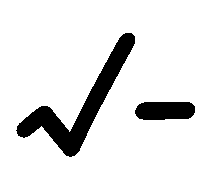 Across 		Down 